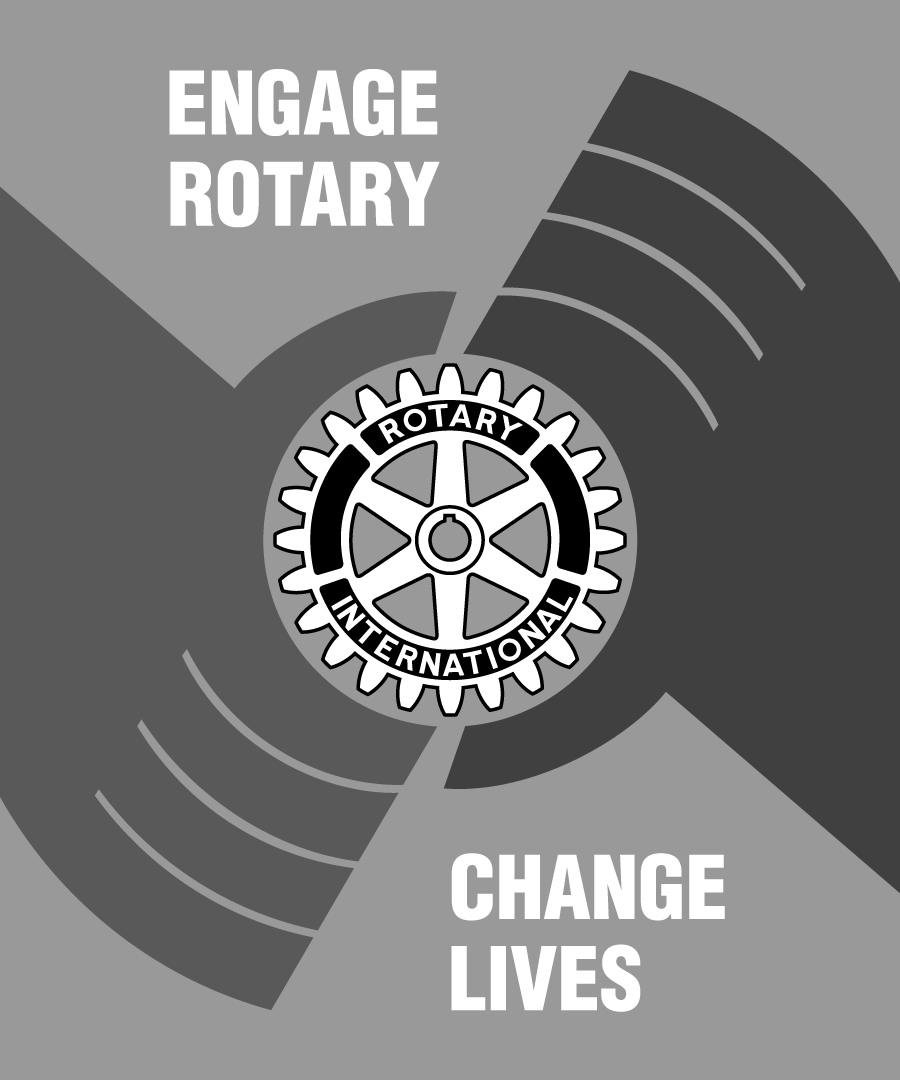 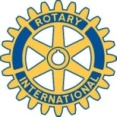 Tartu Hansa Rotary Klubi 2011/2012